GGR Great Gorey Run – 5km 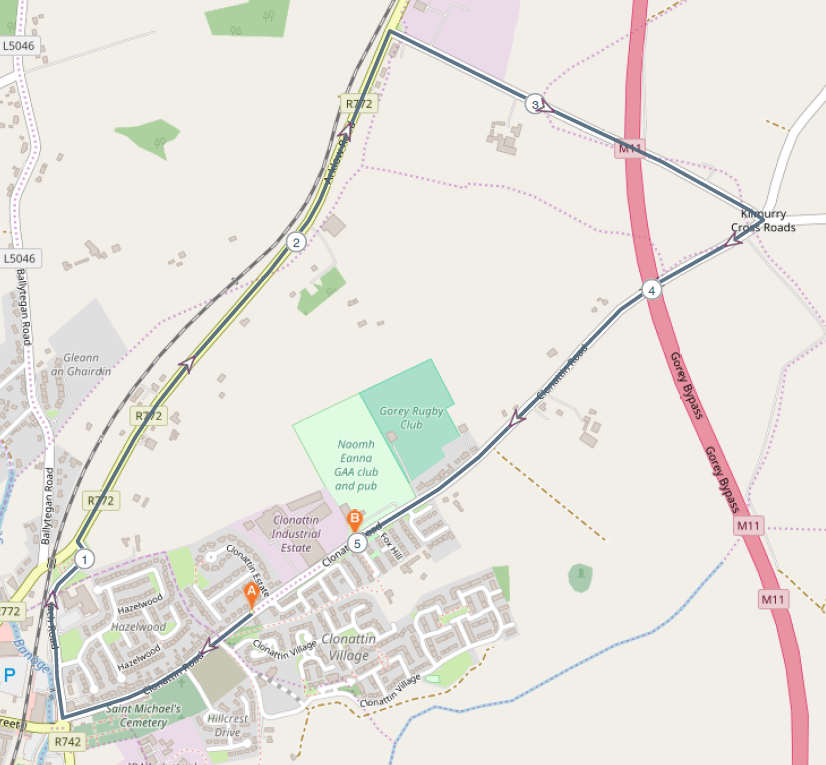 Route – Start just down from Naomh Eanna GAA Grounds near the entrance to Stafford’s Factory  Run down Clonattin Hill take a turn to the right onto Coach Road, past The Ashdown Hotel Take a turn to the right onto the Arklow Road (R772) running on the hard shoulderAt Murphy’s liquidation take a turn to the right At the next cross roads take a turn to the right onto the Clonattin Road Finish at Naomh Eanna 